ACUERDO 606(adoptado en la novena Sesión Plenaria)Registro en pérdidas y ganancias de los intereses de mora y las cantidades adeudadas incobrablesEl Consejo,habiendo examinadoel Informe del Secretario General sobre atrasos y Cuentas Especiales de Atrasos (Documento C18/11),acuerdaaprobar el registro en pérdidas y ganancias de los intereses de mora y las cantidades adeudadas incobrables siguientes, por un importe total de 7 218 778,05 CHF, mediante la correspondiente detracción de la Provisión para Cuentas Deudoras. Consúltese la información pormenorizada que figura a continuación.______________Consejo 2018
Ginebra, 17-27 de abril de 2018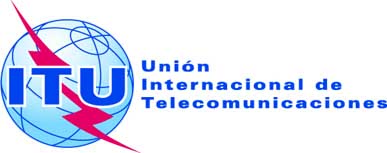 Documento C18/117-S1 de mayo de 2018Original: inglésPaísNombre de la sociedadAñoPrincipalInterésTotalArgeliaInstitut National des Télécommunications et des Technologies de l'Info. Et de la Communication (INTTIC)2011-20120,002 391,552 391,55CanadáAir TV LarSat Satellite20100,0014 613,5014 613,50GranadaMinistry of Communications, Works, Physical Dev. Publications Utilities & ICT1982-20090,00239 033,00239 033,00LíbanoTelecommunications Regulatory Authority20150,006 740,606 740,60MéxicoMarcatel Com. S.A. de C.V.20140,00417,35417,35NigeriaFederal Ministry of Communications2014-20170,00271 332,65271 332,65San Vicente y GranadinasPrime Minister's Office2009-20160,0021 360,4021 360,40Estados UnidosAlphion Corporation20140,001 057,351 057,35Estados UnidosBay Microsystems, Inc.2004-20110,006 314,906 314,90BoliviaViceministerio de Telecomunicaciones y Vivienda1955-20090,003 230 603,953 230 603,95Subtotal 3.2Subtotal 3.2Subtotal 3.20,003 793 865,253 793 865,25AzerbaiyánCaspian American Telecommunications, LLC2005-200716 556,2513 395,8529 952,10EgiptoEgyptian Company for Networks (Egynet)2000-200711 887,5011 672,7023 560,20HaitíCommunication Cellulaire d'Haïti (COMCEL)2006-200756 460,0049 919,60106 379,60IndiaData Access (India) Pty Ltd2005-200795 100,0081 763,50176 863,50IsraelAlvarion Ltd.201110 600,004 117,1514 717,15IsraelB-DeltaCom Ltd.2009-201011 482,905 683,6517 166,55IsraelForis Telecom Ltd.20107 950,003 768,7011 718,70IsraelMetalink Ltd.2004-200712 366,3014 471,3526 837,65JordaniaXpress2007-20093 975,002 350,656 325,65KirguistánAlippe TV20133 975,001 231,555 206,55MarruecosCKM Holding2000-200623 662,5027 436,7051 099,20MozambiqueSouthern Africa Telecommunications Association (SATA)2002-2006136 800,00143 202,65280 002,65NigeriaNigerian Telecommunications Ltd. (NITEL)2004-2007150 600,00131 701,85282 301,85PakistánCallmate Telips Telecom Ltd.2006-200747 700,0039 672,7587 372,75RumaníaTelemobil2003-200711 850,0011 803,0523 653,05Arabia SauditaZajoul for Advance Communication Technology2005-200711 887,5010 220,4522 107,95SudáfricaRadio Surveillance201010 600,005 000,2015 600,20SudáfricaTranstel2002-2006355 050,00387 902,00742 952,00TurquíaTelsim2001-2006189 300,00218 997,65408 297,65Reino UnidoVectone Group Holding Limited20107 950,002 688,8510 638,85Reino UnidoCeltel International2004-20077 950,006 372,5514 322,55Estados UnidosPuerto Rico Telephone Company1995-2002259 700,00472 156,40731 856,40Estados UnidosWave7 Optics, Inc.200810 600,006 928,3517 528,35ZimbabweAfricom Private Limited2004-200712 543,7010 589,5523 133,25ZimbabweBroadcasting Authority of Zimbabwe (BAZ)2002-2006145 040,60150 277,85295 318,45Subtotal 3.3Subtotal 3.3Subtotal 3.31 611 587,251 813 325,553 424 912,80Total generalTotal generalTotal general1 611 587,255 607 190,807 218 778,05